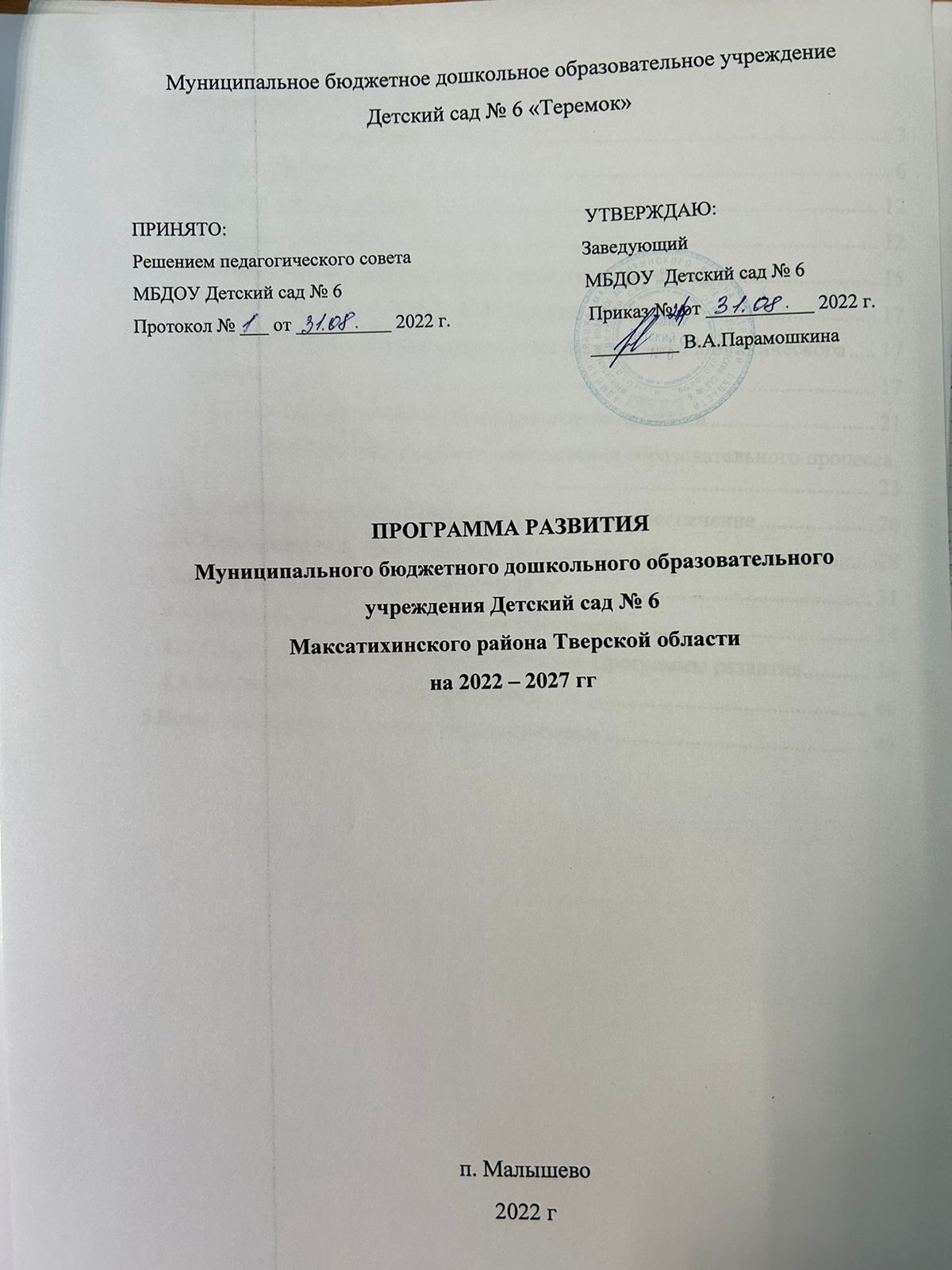 1. Пояснительная запискаПрограмма развития муниципального бюджетного дошкольного образовательного учреждения Детский сад №6 является официальным рабочим документом для организации текущей и перспективной деятельности учреждения.– Это система действий для достижения желаемого результата развитияучреждения, его приоритетного направления предоставление образовательных услуг в соответствии с ФГОС ДО. Программа направленана повышение качества воспитания и обучения в детском саду в соответствии с ФГОС ДО, предполагает активное участие всех участников педагогического процесса в ее реализации – руководителя учреждения, педагогов, детей и их родителей (законных представителей).Программа развития определяет цель, задачи, направления и предполагаемые результаты развития МБДОУ Детский сад №6 в соответствии с ФГОС ДО («Федеральный государственный образовательный стандарт дошкольного образования»), утвержденного приказом Минобрнауки России от 17.10.2013 г. № 155 «Об утверждении федерального государственного образовательного стандарта дошкольного образования».Целевыми установками ФГОС ДО, образовательной политики государства на современном этапе стало осуществление комплекса мероприятий, направленных на повышение качества образовательной услуги, рост профессиональной компетентности педагога – как основного ресурса развития системы образования. Эффективное решение этих задач возможнотолько в учреждении, готовом работать в инновационном режиме, конкурентоспособном на рынке образовательных услуг.Творческая группа разработала программу развития МБДОУ Детский сад №6. Программа развития была принята на общем педагогическом совете. Она была спроектирована исходя из конкретного анализа состояния детского сада, территориальной специфики (возможности внешнего окружения детского сада), специфики контингента детей, потребности родителей воспитанников в образовательных и иных услугах, а также с учетом возможных рисков, возможных в процессе реализации программы.Основное предназначение программы•	Определение факторов, затрудняющих реализацию образовательной деятельности ДОУ, и факторов, представляющих большие возможности для достижения поставленных целей развития ДОУ. •	Построение целостной концептуальной модели будущего дошкольного учреждения, ориентированного на обеспечение равных возможностей для полноценного развития каждого ребенка в период дошкольного детства в образовании, развитии, поддержании и укреплении здоровья.•	Определение направлений и содержания инновационной деятельности учреждения. •	Формирование сбалансированного ресурсного (нормативно-правового, научно-методического, кадрового и финансового) обеспечения, сопряжение его с целями и действиями деятельности ДОУ. •	Обеспечение условий для непрерывного повышения профессионализма всех субъектов образовательной деятельности ДОУ.Качественные характеристики программы.Актуальность - программа ориентирована на решение наиболее значимых проблем для будущей (перспективной) системы образовательного и коррекционного процесса детского сада.Прогностичность - данная программа отражает в своих целях и планируемых действиях не только сегодняшние, но и будущие требования к дошкольному учреждению (в программе представлена не только эталонная модель выпускника детского сада, но и перспективная модель дошкольного образовательного учреждения на момент завершения реализации программы развития). Таким образом, просчитываются риски, возникновение которых возможно при реализации программы; намечается соответствие программы изменяющимся требованиям и условиям, в которых она будет реализоваться.Рациональность - программой определены цели и способы их достижения, которые позволят получить максимально возможные результаты.Реалистичность - программа призвана обеспечить соответствие между желаемым и возможным, т.е. между целями программы и средствами их реализации. Целостность - наличие в программе всех структурных частей, обеспечивающих полноту состава действий, необходимых для достижения цели (проблемный анализ, концептуальные положения и стратегия развития, план действий и предполагаемые результаты).Контролируемость - в программе определены конечные и промежуточные цели задачи, которые являются измеримыми, сформулированы критерии оценки результатов развития ДОУ. Нормативно-правовая адекватность - соотнесение целей программы и планируемых способов их достижения с законодательством федерального, регионального и муниципального уровней.Индивидуальность - программа нацелена на решение специфических (не глобальных) проблем ДОУ при максимальном учете и отражении особенностей детского сада, запросов и потенциальных возможностей педагогического коллектива, социума и родителей.2. Паспорт Программы3.Информационная справка3.1. Общие сведения.МБДОУ Детский сад №6 Максатихинского района Тверской области. Детский сад располагается в одноэтажном кирпичном здании,  открытом для посещения детей с 23.12.2014 г. Территория детского сада имеет ограждение и разбита на 2 прогулочных участка, соответствующих СанПиН,  оборудованных малыми архитектурными формами, песочницами, столами со скамейками. Общая площадь ДОУ, составляет 454,3 кв.м. Детский сад имеет холодное и горячее водоснабжение, отопление при МБОУ Малышевской СОШ. В детском саду 2 групповых помещения. В состав группового помещения входят раздевальная, игровая, спальня, туалетная комнаты. Детский сад не имеет площадей, сданных в аренду. Материально-техническая и развивающая среда детского сада соответствует всем санитарно-гигиеническим требованиям. Познавательное и социально-личностное развитие ребенка осуществляется в следующих помещениях: • Групповые комнаты. В группах детского сада созданы условия для разнообразных видов активной деятельности детей – игровой,  познавательной, трудовой, творческой и исследовательской. Группы оснащены игрушками и пособиями в соответствие с возрастными особенностями детей. Эстетическое оформление групповых комнат способствует благоприятному психологическому климату, эмоциональному благополучию детей. • Художественно-эстетическое направление работы проходит в музыкальном зале. • Двигательная деятельность осуществляется в музыкальном зале детского сада. Структура и органы управления образовательной организациейУправление Учреждением строится в соответствии с Федеральным законом от 29.12.2012 № 273- ФЗ «Об образовании в Российской Федерации», Уставом МБДОУ Детский сад №6 Непосредственное управление МБДОУ осуществляет Управление образования администрации Максатихинского района. Функции и полномочия собственника имущества Учреждения осуществляет муниципальное образование «Максатихинский муниципальный район». Отношения между Учреждением и Учредителем регулируются действующим законодательством Российской Федерации, нормативно-правовыми документами местного самоуправления, Уставом Учреждения. В Учреждении создана система, обеспечивающая включение всех участников воспитательно-образовательного процесса в управление. Управленческая деятельность является исследовательской и строится на основе отбора и анализа педагогической и управленческой информации.  Управление Учреждением строится на принципах открытости и демократичности, создана четко продуманная и гибкая структура управления в соответствии с целями и задачами работы учреждения. Управляющая система состоит из двух структур: 1 структура - общественное управление:Педагогический советОбщее собрание работниковРодительский комитет 2 структура - административное управление, имеющее линейную структуру: 1 уровень – заведующийРуководитель: Парамошкина Виктория АлександровнаМесто нахождения: Тверская область, Максатихинский район, поселок Малышево, улица Центральная, дом 1Адрес официального сайта: http://detsad6-malyshevo.ruАдрес электронной почты: mbdoudetskiysad6m@mail.ruКонтактные телефоны: 8(48-253)3-62-64Управленческая деятельность заведующего обеспечивает: • материальные• организационные• правовые• социально - психологические условия для реализации функции управления образовательным процессом в Учреждении. Объект управления заведующего - весь коллектив. Распоряжения заведующего обязательны для всех участников образовательного процесса. 2 уровень - заведующий хозяйствомЗаведующий хозяйством: Плотникова Виктория ВалерьевнаМесто нахождения: Тверская область, Максатихинский район, поселок Малышево, улица Центральная, дом 1Адрес официального сайта: http://detsad6-malyshevo.ruАдрес электронной почты: mbdoudetskiysad6m@mail.ruКонтактные телефоны: 8(48-253)3-62-64Объект управления управленцев второго уровня – часть коллектива согласно функциональным обязанностям. 3 уровень управления осуществляется воспитателями, обслуживающим персоналом. Объект управления – дети и их родители. Отношения между Учреждением и родителями (законными представителями) воспитанников регулируются договором об образовании по образовательным программам дошкольного образования. Структура и механизм управления учреждением определяют его стабильное функционирование, обеспечивают гласность и открытость в работе в соответствии с целями и задачами деятельности. 3.2. Образовательная деятельность дошкольного учреждения.Предметом деятельности Учреждения является реализация основной образовательной программы дошкольного образования (далее –  образовательная программа дошкольного образования) в соответствии с настоящим Уставом и муниципальным заданием, а также присмотр и уход за воспитанниками. Реализуемая образовательная программа:Основная образовательная программа дошкольного образования МБДОУ Детский сад №6, разработанная на основе примерной основной общеобразовательной программы дошкольного образования «Радуга» под ред. Е.В.Соловьёвой, Т.И.Гризик, Т.Н.Дороновой, Т.И.Гризик, а также парциальной программы: «Основы безопасности детей дошкольного возраста», под ред. Р.Б.Стёркина, Н.Н.Авдеева, О.Л.Князева. Цель парциальной программы – воспитание у ребенка навыков адекватного поведения в различных неожиданных ситуациях, самостоятельности и ответственности за свое поведение.Задачи парциальной программы:1.	Формирование ценностей здорового образа жизни.2.	Формирование основ безопасного поведения во дворе, на улице, в общественном транспорте.3.	Формирование знаний об осторожном обращении с опасными предметами и правильном поведении при контактах с незнакомыми людьми.Целью ДОУ является: - образовательная деятельность по образовательной программе дошкольного образования, присмотр и уход за детьми; - оказание помощи семьи в воспитании ребенка; - оказание качественных образовательных услуг. Основными задачами ДОУ являются: - охрана жизни и укрепление физического и психического здоровья детей; - воспитание с учетом возрастных особенностей детей, уважение к правам и свободам человека, любви к окружающей природе, Родине, семье; - взаимодействие с семьями детей для полноценного развития ребенка; - оказание консультативной и методической помощи родителям (законным представителям) по вопросам воспитания, обучения и развития детей. Содержание дошкольного образования определяется образовательной программой дошкольного образования. Требования к структуре, объему, условиям реализации и результатам освоения образовательной программы дошкольного образования  определяются федеральным государственным образовательным стандартом дошкольного образования. Обучение и воспитание в Учреждении ведётся на русском языке. В рамках развивающей образовательной деятельности реализуются новые методологические подходы к содержанию и процессу обучения дошкольников, которые способствуют сохранению самоценности дошкольного детства. Процесс организован в соответствии с учебными планами, разрабатываемыми и утверждаемыми на каждый учебный год. Основная цель учебного плана - комплексное решение задач по охранежизни и укреплению здоровья детей, их всестороннему воспитанию,  развитию на основе организации разнообразных видов детской деятельности. Характеристика дополнительных образовательных и иных услуг.ДОУ оказывает  бесплатные дополнительные образовательные услуги. Количество и длительность занятий, проводимых в рамках оказания дополнительных образовательных услуг, регламентируется СанПиН 2.4.1.3049-13. Соблюдаются все санитарно-гигиенические нормы,  обозначенные в санитарно-эпидемиологических правилах и нормативах. Вариативность образовательных услуг в ДОУ заключается в оказаниидополнительных образовательных услуг, реализующихся через кружковую деятельность, которая проводится в свободное от занятий время. Учреждение предоставляет дополнительные образовательные услуги в целях расширения спектра образовательных услуг, развития физических,  интеллектуальных и творческих способностей детей, наиболее полного удовлетворения образовательных потребностей воспитанников, обеспечению их готовности к самостоятельной жизни в обществе. 3.3. Анализ деятельности МБДОУ Детский сад №63.3.1. Результаты охраны и укрепление физического и психическогоздоровьяЗа 2021-2022 гг. в дошкольном учреждении произошли следующиеизменения: -создана система работы по обеспечению комплексной безопасностиучастников образовательных отношений и охраны труда сотрудников.  В ДОУ созданы безопасные условия пребывания детей и сотрудников, соответствующие противопожарным требованиям, требованиям охраны труда, антитеррористической безопасности, санитарно-гигиеническим нормам и правилам.  Основными направлениями деятельности ДОУ по обеспечению безопасности участников образовательных отношений являются: • охрана жизни и здоровья воспитанников; • пожарная безопасность; • антитеррористическая защищенность; • санитарно-гигиенический режим.  Для обеспечения безопасности образовательного процесса ДОУ оборудовано системой: автоматической пожарной сигнализацией;  первичными средствами пожаротушения.  Разработан паспорт антитеррористической защищенности. Осуществляется круглосуточный видео контроль за территорией ДОУ, на калитках висят замки.  В ДОУ разработан Паспорт дорожной безопасности и Паспорт безопасности, в котором определена система безопасности всех участников образовательного процесса и системы передачи сигналов для быстрого реагирования служб безопасности.  С целью выполнения инструкций по охране труда сотрудников в ДОУ проводятся мероприятия: выдается специальная одежда, моющие средства,  регулярно проводятся проверки состояния рабочих мест, приборов и оборудования; всем персоналом изучаются должностные инструкции,  инструкции по техники безопасности, электробезопасности, правил пожарной безопасности.  С работниками ДОУ ведётся профилактическая работа: • инструктажи по охране труда, охране жизни и здоровья воспитанников,  пожарной безопасности, противодействию терроризму (по утвержденному графику); • тренировки по эвакуации воспитанников и персонала из здания ДОУ на случай возникновения чрезвычайной ситуации (не менее 2 раз в год)  Ответственным за пожарную безопасность в ДОУ поддерживаются в состоянии постоянной готовности первичные средства пожаротушения. Соблюдаются требования к содержанию эвакуационных выходов.  Педагоги ДОУ проводят с детьми мероприятия по ОБЖ. Вывод: социальные условия способствуют успешной социализации воспитанников ДОУ. Педагоги имеют возможность знакомить дошкольников с социальной действительностью. Вся работа по обеспечению безопасностиучастников образовательного процесса четко планируются, прописываются планы мероприятий на календарный год по пожарной безопасности,  гражданской обороне и предупреждению чрезвычайных ситуаций. Издаются приказы по охране жизни и здоровья детей и сотрудников, работает комиссияпо охране труда. Все предписания контролирующих органов своевременноисполняются. Здоровье детей, посещающих ДОУ, является предметом пристального внимания педагогического коллектива. Реализация задач по защите и охране здоровья воспитанников осуществлялась по следующим направлениям: • профилактическая • противоэпидемиологическая • санитарно-просветительская работа • физкультурно-оздоровительной работа  С целью сохранения, укрепления здоровья детей, воспитания у нихпотребности в здоровом образе жизни организованы следующие оздоровительные и профилактические мероприятия: • рациональный режим; • сбалансированное детское питание;• закаливание - упражнения после сна (в постели), пробежки по дорожкам здоровья; дозированный бег; полоскание рта; хождение босиком (летом); • двигательная активность – физкультурные занятия, спортивные праздники, досуги, прогулки; профилактика плоскостопия, нарушения осанки; • оздоровительные мероприятия – утренняя гимнастика, гимнастика после сна, прогулки, профилактика ОРВИ: С-витаминизация,  чесночные ингаляции. Для эффективного осуществления физкультурно-оздоровительной работы с детьми в ДОУ созданы необходимые условия. Пространственная организация среды детского сада и групп соответствуют требованиям техники безопасности, санитарно-гигиеническим нормам, физиологии детей.Укрепление физического и психического здоровья воспитанников,  формирование у них основ двигательной и гигиенической культуры является базой для реализации образовательной программы. Осуществляется эта работа под наблюдением воспитателей. Условия, созданные в ДОУ, позволяют обеспечить физическую активность детей. Для реализации задач физического воспитания дошкольников в ДОУ созданы необходимые условия: • физкультурный зал с комплектами спортивного оборудования; • центры двигательной активности в каждой группе оснащены необходимым спортивным инвентарем; Положительная динамика укрепления здоровья и физического развитиявоспитанников существует, но она недостаточна для того, чтобы говорить об эффективной системе здоровье сбережения в ДОУ, позволяющей спрогнозировать и предупредить детскую заболеваемость, физкультурно-оздоровительная работа учреждения ведется в системе, «Здоровье сберегающие технологии в деятельности ДОУ» и «Взаимодействие с социумом в вопросах поддержания и укрепления здоровья всех участниковобразовательного процесса». Создать предметно-развивающую среду в ДОУ, способствующую самореализации ребенка в разных видах деятельности и сохранению здоровьяЦель: • Комплексная система воспитания и развития, ребенка, направленная на сохранение и укрепление здоровья детей, формирование у родителей, педагогов, воспитанников ответственности в виде сохранения собственного здоровья.  Задачи: • Создание комфортного микроклимата, в детском коллективе, в ДОУ в целом; • Повышение физкультурно-оздоровительной грамотности родителей; • Обучение навыкам здоровье сберегающих технологий: формирование у детей знаний, умений и навыков сохранения здоровья и ответственности за него; • Формирование профессиональной позиции педагога,  характеризующейся мотивацией к здоровому образу жизни,  ответственности за своё здоровье и здоровье детей.3.3.2. Показатели качества образовательного процессаДостижения ДОУ:  Показателем профессионализма педагогов является участие их в конкурсах различного уровня и методических мероприятиях района. Кроме того, все педагоги детского сада принимали участие в мероприятиях и конкурсах, организованных в ДОУ.Образовательные результаты воспитанников:  Для анализа выполнения программных задач проводился мониторингдетей по 5 образовательным областям: • «физическое развитие» • «социально-коммуникативное развитие» • «познавательное развитие» • «художественно-эстетическое развитие» • «речевое развитие»Освоение образовательной программы (в целом по МБДОУ):Уровень готовности детей к обучению в школе за 2017-2018годСравнительный анализ результатов мониторинга на начало и конецучебного года в группах показывает положительную динамику освоения детьми ООП ДО, прослеживается положительная динамика развития детей по всем видам деятельности. В основном показатели выполнения основной образовательной программы дошкольного образования в ДОУ находятся в пределах среднего уровня. 3.3.3. Характеристика кадрового обеспечения образовательного процесса.Важнейшими показателями, влияющими на результативность педагогического процесса, являются условия его организации, анализ которых позволит выявить причины и возможные последствия его нарушения, также позволит наметить пути его совершенствования. Главным условием являются человеческие ресурсы, а именно педагогические кадры учреждения, детский сад кадрами укомплектован на 100%. Краткая характеристика педагогических кадровКоличественный и качественный составШтатное расписание –14 человекИз них: Административный персонал 2 человека• заведующий – 1 • зам.зав по АХЧ - 1 Педагогический персонал  • воспитатель – 4 Обслуживающий вспомогательный персонал – 8 человекИз них • младший воспитатель – 2 • работники кухни - 2 • другие - 4 Качественный состав педагогического коллективаУровень квалификацииУровень образованияПедагогический стажАнализ позволяет сделать вывод, что в ДОУ работают педагоги сбольшим педагогическим стажем и имеющие специальное дошкольноеобразование. Развитие кадрового потенциалаВ течение учебного года педагоги ДОУ постоянно повышали свой профессиональный уровень через методические объединения района,  курсы повышения квалификации. Весь учебный год педагоги работали над темами самообразования, поэтому можно сделать вывод, что педагогический коллектив ДОУ обладает высоким ресурсом и конкурентной способностью. В ДОУ царит доброжелательная атмосфера. Сотрудники добры, ласковы к детям, с большим вниманием относятся к переживаниям детей; умело формируют положительное отношение ребёнка к самому себе, сверстникам, взрослым. Речь взрослых не доминирует над речью детей. В группах созданыуютные условия для психического развития ребёнка. Каждый ребёнок можетнаходиться как среди группы сверстников, так и уединиться. Для улучшенияэмоционального самочувствия и значимости в группах отмечаются дни рождения воспитанниковВ течение всего периода педагоги ДОУ участвовали в конкурсахразличного уровня. Педагоги публикуют свои методические материалы на различных сайтах и в интернет-изданиях. Динамика результативности педагогического процесса обеспечиваетсявнедрением в практику работы ДОУ нового содержания и организации методов и приёмов воспитания и обучения комплексным подходам к развитию личности наших детей. Существенная динамика отмечена в изобразительной и игровой деятельности. С целью дальнейшего повышения результативности педагогического процесса в ДОУ, главной целью которого является развитие всесторонне развитой личности, необходимо: - осуществлять социально-нравственное развитие детей через его отношения с окружающим миром; - совершенствовать интеллектуальное развитие ребёнка через формирование высших психических и познавательных процессов; - уделять особое внимание развитию речи, игре, физической подготовленности; - способствовать развитию экологической культуры. Проведённый выше анализ результатов педагогической деятельности коллектива ДОУ показал, что вывод их на должный уровень во многом зависит от содержания, технологий и организации учебно-воспитательного процесса. В настоящее время учебно-воспитательный процесс в детском саду осуществляется по основной образовательной программе дошкольного образования. Развивающее обучение в новой модели образовательного пространства предлагает использование новых программ и технологий, которые предусматривают не просто усвоение нового содержания, а такую организацию познавательной деятельности детей, которая обеспечивает ребёнку новые достижения и продвижения в развитии. При этом важное значение имеет соблюдение поэтапного обучения: 1. этап первичного освоения знаний и умений; 2. этап самостоятельного применения знаний и умений в специально организованных условиях; 3. этап самостоятельного творческого применения детьми знаний и умений. Анализ учебно-воспитательного процесса позволяет заключить, что его организация, содержание и формы, используемые в настоящее время в ДОУ,  обеспечивают психическое развитие детей, сохранение и укрепление их здоровья, готовность к следующему этапу жизни – школьному. Актуальной остаётся задача повышение эффективности учебно-воспитательного процесса по достижению задач трех направлений развития ребёнка. В этой связи требуется решение следующих проблем: 1.дальнейшая оптимизация программного обеспечения работы ДОУ(соблюдение Федеральных государственных образовательных стандартов); 2. активизация внедрения педагогических технологий в образовательно-воспитательном процессе; 3. совершенствование содержания и форм взаимодействия детского сада и семьи в образовательном процессе. 4. педагогические кадры.3.3.4. Материально-техническое и финансовое обеспечениеМатериально-техническая база ДОУ соответствует предъявляемым кней требованиям. Бытовые условия в групповых помещениях и специализированных кабинетах соответствуют нормам СанПиН. Развивающая предметно-пространственная среда организована в соответствии с образовательными областями. За дошкольным образовательным учреждением в целях обеспечения образовательной деятельности в соответствии с уставом закреплены объекты права собственности (здания, оборудование, а также другое необходимое имущество потребительского, социального, культурного и иного назначения). Дошкольное образовательное учреждение владеет, пользуется и распоряжается закрепленным за ним на праве оперативного управления имуществом в соответствии с его назначением, Уставом и законодательством Российской Федерации. Дошкольное образовательное учреждение несет ответственность перед собственником за сохранность и эффективное использование закрепленного за ним имущества. Дошкольное учреждение обеспечено необходимым оборудованием для полноценного функционирования. Материально-техническая база соответствует предъявляемым к ней требованиям. Бытовые условия в групповых помещениях и специализированных кабинетах соответствуют нормам СанПиН 2.4.2.3286-15 Развивающая предметно-пространственная среда организована в соответствии с основными направлениями развития детей согласно ФГОС ДО и Порядком организации и осуществления образовательной деятельности по общеобразовательным программам дошкольного образования, Приказ Министерства образования и науки Российской Федерации от 30.08.2013г №1014. В групповых помещениях, в соответствии с современными требованиями к организации развивающей предметно-пространственной среды и требованиями основной образовательной программы, оборудованы уголки для организации разнообразной детской деятельности (как самостоятельной, так и совместной с воспитателем). В ДОУ созданы условия для: • охраны и укрепления здоровья детей: медицинский блок, физкультурный зал; • физического развития детей - спортивное оборудование в физкультурном зале и в группах для самостоятельной деятельности, игровое оборудование на участках; • развития экологической культуры – уголки природы, цветники, огород; • музыкальной деятельности - музыкальный зал, музыкальные уголки вгруппах; • игровой деятельности – зоны игровой деятельности в группах; • театрализованной деятельности детей - центры театрализованнойдеятельности в группах. • развития представлений о человеке в истории и культуре – книжныеуголки, уголки безопасности, социализации, познания.3.4. Социальные партнеры МБДОУ Детский сад №6Современный детский сад - это социально-педагогическая система,  взаимодействующая с немалым числом организаций, предприятий,  учреждений. Социальное партнерство предполагает формирование единого информационного образовательного пространства; налаживание конструктивного взаимодействия между ДОУ и социальными партнерами.  Как и любое другое, наше дошкольное образовательное учреждение, является открытой социальной системой, способной реагировать на изменения внутренней и внешней среды. В установлении прочных связей с социумом мы видим один из путей повышения качества дошкольного образования, как главного направления дошкольного образования, от которого, на наш взгляд, в первую очередь зависит его качество. Мы считаем, что развитие социальных связей дошкольного образовательного учреждения с культурными и научными центрами дает дополнительный импульс для духовно- нравственного развития и обогащения личности ребенка, совершенствует конструктивные взаимоотношения с родителями, строящиеся на идее социального партнерства. Одновременно этот процесс: - способствует росту профессионального мастерства всех педагогов детского сада, работающих с детьми; - поднимает статус учреждения; - указывает на особую роль его социальных связей в развитии каждой личности и тех взрослых, которые входят в ближайшее окружение ребенка.  В конечном итоге это и ведёт к повышению качества дошкольногообразования.  Предметом взаимодействия и сотрудничества является ребенок, егоинтересы, заботы о том, чтобы каждое педагогическое воздействие, оказанное на него, было грамотным, профессиональным безопасным.  Взаимоотношения мы стараемся строить с учетом интересов детей, родителей и педагогов.  Опыт работы нашего ДОУ с учреждениями социума показал, что активная позиция дошкольного учреждения влияет на личную позицию педагогов, детей, родителей, делает учебно-воспитательный процесс более эффективным, открытым и полным.  На основе многолетней практики сотрудничества детского сада со школой и другими социальными объектами разработана определенная дидактическая последовательность ознакомления дошкольников с социумом, что послужило основой для примерного содержания этой работы, которое представлено ниже.4. Концепция программы развития МБДОУОсновные цели «Программы развития»: Стратегическая цель: Переход от традиций к инновационному качеству педагогического процесса, соответствующего требованиям Федерального государственного стандарта дошкольного образования, направленного на образование,  воспитание и развитие детей нового поколения с учетом запросов родителей и интересов детей. Тактическая цель: 1. Повышение нового современного качества образования (образовательных, здоровье формирующих и коррекционных услуг в учреждении),  обеспечивающего целостное развитие личности, как основы успешной социализации и самореализации.2. Модернизация системы управления образовательной, инновационной и финансово-экономической деятельностью учреждения; 3. Обеспечение доступности дошкольного образования, равных стартовых возможностей каждому ребёнку дошкольного возраста с учётомпотребностей и возможностей социума. Задачи Программы: 1. Обновить нормативную базу образовательного учреждения в соответствии с Федеральным законом «Об образовании в Российской Федерации» и обеспечение преемственности основных образовательных программ ДОУ и начального образования в соответствии с ФГОС ДО. 2. Создавать условия для реализации федеральных государственных образовательных стандартов дошкольного образования. 3.Обеспечивать охрану и укрепление здоровья детей, обеспечивать их психическое благополучие, формировать у дошкольников ответственность за свое здоровье, культуру здорового и безопасного образа жизни. 4. Формировать предпосылки у детей к обучению в школе и осуществление преемственности дошкольного и начального обучения. 5. Повысить конкурентоспособность учреждения путём предоставления широкого спектра качественных образовательных услуг, увеличение спектра услуг дополнительного образования детей,  внедрение в практику работы ДОУновых форм дошкольного образования, в том числе информационно-коммуникационных. 6. Обеспечить эффективное, результативное функционирование и постоянный рост профессиональной компетентности стабильного коллективаучреждения в соответствии с требованиями ФГОС ДО, создание механизмов мотивации педагогов к повышению качества работы и непрерывному профессиональному развитию. 7. Обеспечить разностороннее, полноценное развитие каждого ребенка, сучетом его индивидуальных особенностей и возможностей. Обеспечение интеллектуального, личностного и физического развития ребёнка в разных видах деятельности. 8. Оказывать психолого-педагогическую поддержку семьи и повышать компетентность родителей в вопросах развития и образования, охраны и укрепления здоровья детей. 9. Привести в соответствие с требованиями ФГОС ДО и основной общеобразовательной программы дошкольного образования развивающую предметно-пространственную среду и материально-техническую базу учреждения. 10. Модернизировать систему управления дошкольным образовательнымучреждением в условиях его деятельности в режиме развития. 11. Создавать условия для полноценного сотрудничества с социальнымипартнерами для разностороннего развития воспитанников. Использование возможностей сетевого взаимодействия и интеграции в образовательном процессе. 12.Повысить информационную открытости образовательного пространства ДОУ. 13. Активизировать участие родителей в деятельности ДОУ через формирование компетентностей родителей в вопросах развития и воспитания детей, создавать родительские творческие клубы и использование интерактивных форм взаимодействия. Программа осуществляет три основные функции: -очерчивает стратегию развития детского сада; -выделяет приоритетные направления работы; -ориентирует всю деятельность на конечный результат. Ценность инновационного характера современного дошкольного образования и Программы развития ДОУ направлена на сохранение позитивных достижений детского сада, внедрение современных педагогических технологи, в том числе информационно-коммуникационных,  обеспечение личностно – ориентированной модели организации педагогического процесса, позволяющих ребёнку успешно адаптироваться и удачно реализовать себя в подвижном социуме, развитие его социальных компетенций в условиях интеграции усилий семьи и детского сада. Вместе с тем инновационный характер преобразования означает исследовательский подход к достигнутым результатам в деятельности ДОУ, соответствие потребностям современного информационного общества в максимальном развитии способностей ребёнка. В связи с этим, результатом воспитания и образования дошкольника должны стать сформированные у ребёнка ключевые компетенции. Ценность качества образовательного процесса для ДОУ напрямую связано с ценностью ребёнка. Стремление простроить образовательный процесс в соответствии с индивидуальными потребностями и возможностями ребёнка означает с одной стороны – бережное отношение к ребёнку (его здоровью, его интересам, его возможностям), с другой стороны профессиональное создание оптимальных условий для его развития в воспитательно-образовательном процессе и в системе дополнительного образования.4.1. Принципы заложенные в основу ПрограммыВ основу разработки Программы развития заложены следующие принципы планирования: − Принцип единства и целостности (означает единство принципов и методологии организации и функционирования системы планирования,  единство порядка осуществления планирования и формирования отчетности о реализации документов планирования ДОУ); − Принцип сбалансированности (означает согласованность и сбалансированность документов планирования по приоритетам, целям,  задачам, мероприятиям, показателям, финансовым и иным ресурсам и срокамреализации); − Принцип результативности и эффективности (означает, что выбор способов и методов достижения целей развития ДОО должен основываться нанеобходимости достижения заданных результатов с наименьшими затратами ресурсов в соответствии с документами планирования); − Принцип ответственности участников планирования (означает, что участники планирования несут ответственность за своевременность и качество разработки и корректировки документов планирования,  осуществления мероприятий по достижению целей развития и за результативность и эффективность решения задач развития в пределах своейкомпетенции в соответствии с законодательством Российской Федерации); − Принцип прозрачности (открытости) планирования (означает, что документы планирования, за исключением документов или их отдельных положений, в которых содержится информация, относящаяся к государственной, коммерческой, служебной и иной охраняемой законом тайне, подлежат официальному опубликованию); − Принцип реалистичности (означает, что при определении целей и задач развития ДОУ участники планирования должны исходить из возможности достижения целей и решения задач в установленные сроки с учетом ресурсных ограничений и рисков); − Принцип ресурсной обеспеченности (означает, что при разработке и утверждении (одобрении) документов планирования, разрабатываемых в рамках планирования и программирования, должны быть определены источники финансового и иного ресурсного обеспечения мероприятий,  предусмотренных этими документами, в пределах ограничений,  определяемых документами планирования); − Принцип измеряемости целей (означает, что должна быть обеспечена возможность оценки достижения целей и задач развития ДОУ с использованием количественных и (или) качественных целевых показателей,  критериев и методов их оценки, используемых в процессе планирования); − Программно-целевой принцип (означает определение приоритетов и целей развития, разработка взаимоувязанных по целям, срокам реализации программ и проектов ДОУ и определение объемов и источников их финансирования).4.2. Предполагаемые результаты реализации Программы развитияХарактер будущего ДОУВ настоящее время одним из наиболее перспективных направлений в системе дошкольного образования является поиск путей, обеспечивающих интеграцию образовательного процесса, ориентированного на развитие личности и предусматривающего в своей основе личностно-ориентированную модель образования. Это предполагает существование между взрослыми и детьми отношений сотрудничества и партнерства,  нацеливает работников образовательных учреждений на творческое отношение к своей деятельности, формирует у них потребность к постоянному саморазвитию и самостановлению. В этой связи перед практическими работниками детского сада встала задача создания единой системы образовательно-оздоровительного процесса,  построенной на интегративной основе. Должны быть разработаны не только принципы целостного подхода к содержанию образования и оздоровления,  но и личностно-ориентированной организации педагогического процесса,  направленного на оздоровление и развитие ребенка с проблемами здоровья. В детском саду образовательный процесс должен строиться вокруг ребенка, обеспечивая своевременное формирование возрастных новообразований детства, развитие компетентности, самостоятельности,  творческой активности, гуманного отношения к окружающим, становление личностной позиции, получение ребенком качественного образования как средства для перехода на последующие возрастные ступени развития, обучения и воспитания. Методологическую основу концепции составили положения,  представленные в работах Л.С. Выгодского, В.В. Давыдова, А.Н. Леонтьева, А.В. Петровского, Ю.Ф. Змановского. Ведущими ценностями при разработке концепции для нас стали: • ценность здоровья, • ценность развития, • ценность детства и • ценность сотрудничества, которые, с одной стороны, выражают приоритеты современной гуманистической педагогики, с другой стороны, выступают содержанием целостного освоения мира ребенком. Ценность здоровья требует создания в образовательном учреждении условий для сохранения и укрепления здоровья детей (как физического, так и психического), приобщение их к ЗОЖ, формирования основ физической культуры и валеологической грамотности. Ценность развития направляет внимание на построение развивающего образовательного процесса, в котором актуализируются достижения и жизненный опыт каждого ребенка, обеспечивается развитие индивидуальных способностей и потребностей, формируется в условиях личностного выбора готовность детей к саморазвитию и самообразованию. Ценность детства акцентирует внимание на том, что детство – это неповторимый, самоценный и отличающийся от взрослого период жизни,  особая культура, характеризующаяся целостным мировосприятием,  открытостью миру, чуткостью, эмоциональностью, непосредственностью,  готовностью к образованию. Специфика детства требует бережного отношения к особенностям возрастного развития, к внутреннему миру ребенка, а также создания условий для взаимодействия и взаимообогащения детского и взрослого миров. Ценность сотрудничества предполагает, что сотрудничество,  партнерство, диалог, гуманное отношение рассматриваются как основной фактор образования и источник обновления образовательной системы. Проектируемая нами модель образовательного процесса определяется концепцией, основные идеи которой: 1. Право каждого ребенка, как на полноценное развитие, так и на оказание ему помощи в соответствии с интеллектуальными особенностями. 2. Признание самоценности периода детства каждого ребенка, его уникальности и неповторимости. 3. Деятельность учреждения в режиме обновления содержания (реализация ФГОС, современных здоровье формирующих технологий) и его организационных форм (новые формы дошкольного образования, комплекс дополнительных образовательных услуг). Модель будущего ДОУ(как желаемый результат)Модель нового модернизированного дошкольного образовательного учреждения должна представлять собой детский сад, имеющий опыт работы по развитию физических и психических функций организма, воспитанию детей с 1,6 до 7 лет, их социализации и самореализации. Перспектива новой модели организации предполагает: • эффективную реализацию основной образовательной программы дошкольного образования МБДОУ Детский сад №6 и укрепления здоровья детей дошкольного возраста, обеспечивающую условия для развития способностей ребенка, приобщение его к основам здорового образа жизни, формирование базовых качеств социально ориентированной личности, обогащенное физическое, познавательное, социальное,  эстетическое и речевое развитие; • обеспечение преемственности дошкольного образования и начальной ступени школьного образования, преемственности дошкольного,  дополнительного и семейного образования, интеграции всех служб детского сада в вопросах развития детей; • личностно-ориентированную систему образования и коррекционной помощи, характеризующуюся мобильностью, гибкостью, вариативностью,  индивидуализацией подходов; • расширение участия коллектива, родительского актива и представителей социума в выработке, принятии и реализации правовых и управленческих решений относительно деятельности учреждения; • обновленную нормативно-правовую, финансово-экономическую,  материально-техническую и кадровую базы для обеспечения широкого развития новых форм дошкольного образования; • четкое распределение и согласование компетенций и полномочий, функций и ответственности всех субъектов образовательного процесса; • усиление роли комплексного психолого-медико-педагогического сопровождения всех субъектов образовательного процесса; • принципиально новую предметно-развивающую среду, в которой бы сами предметы, материалы, игрушки и пособия содержали бы элементы обучения и развития, возможность самостоятельного поведения; • высокую конкурентоспособность образовательного учреждения путем включения в педагогический процесс новых форм дошкольного образования,  а также расширения сферы образовательных услуг, предоставляемых воспитанникам. Модель педагога детского сада(как желаемый результат)1. Профессионализм воспитателя: • имеет необходимую педагогическую и психологическую подготовку; • владеет основами необходимых знаний и умений согласно  нормативным документам; • свободно ориентируется в современных психолого-педагогических концепциях обучения, воспитания и здоровье формирования, использует их как основу в своей педагогической деятельности; • владеет умением планировать и оценивать уровень развития детей своей группы; • умело использует элементарные средства диагностики и коррекции индивидуальных особенностей детей при реализации дифференцированного подхода; • владеет педагогической техникой: речью, умением сконцентрировать внимание детей на решение педагогических задач, используя личностно-ориентированную модель взаимодействия с детьми; • проявляет творчество и интерес к педагогической деятельности; •умеет работать с техническими средствами обучения, видит перспективу применения ИКТ в образовательном процессе; • стимулирует активность детей в образовательной деятельности, их увлеченность познавательными и практическими заданиями, их потребность в самостоятельном добывании знаний, потребность к творческой переработке усвоенного материала; • реализует систему комплексного психолого-медико-педагогического сопровождения воспитанников и их родителей; • владеет способами оптимизации образовательного процесса путем включения в него новых форм дошкольного образования, расширения перечня дополнительных образовательных и оздоровительных услуг. 2. Проявление организационно-методических умений: • использует в работе новаторские методики; • включает родителей в деятельность, направленную на создание условий,  способствующих развитию, оздоровлению и воспитанию их детей;  формирует у родителей позитивное отношение к овладению знаниями педагогики и психологии; • владеет навыками анализа, прогнозирования и планирования своей деятельности. 3. Личностные качества педагога: • четко представляет себе цели и задачи, стоящие перед современным образованием, стремится к максимальному личному вкладу в скорейшее осуществление прогрессивных преобразований; • имеет четко выработанную жизненную позицию, не противоречащую моральным нормам общества; • обладает развитой эмпатией: эмоциональной отзывчивостью на переживание ребенка, чуткостью, доброжелательностью, заботливостью,  тактичностью; • владеет педагогическим тактом, умеет сохранять личное достоинство, не ущемляя самолюбия детей, их родителей, коллег по работе; • обладает рефлексивными умениями: умением размышлять над причинами успехов и неудач, ошибок и затруднений в воспитании и обучении детей; • креативен; • воплощает идеи гуманизации педагогического процесса; • развивает коммуникативно-адаптивные механизмы своей личности и личности ребенка с целью успешной интеграции в социуме; • ведет работу по организации тесного взаимодействия педагогического персонала учреждения, родителей и социума. Модель выпускника ДОУ(как желаемый результат)Выпускник детского сада должен владеть следующими компетенциями: Компетенция и ключевые компетентности являются результатом образования, относительно их формирования в условиях дошкольного учреждения. Отличительной особенностью формирования и реализации ключевых компетентностей в дошкольном возрасте является то, что нельзя разделить процесс теоретического освоения знаний и процесс применения полученных знаний. Необходимость формирования ключевых компетенций у дошкольников определяется ФГОС, и формируются в ходе всего воспитательно-образовательного процесса, в разных видах активной детской деятельности Ключевые компетенции, которые необходимо и возможно сформировать у ребенка в дошкольном возрасте: - Социальная; - Коммуникативная; - Информационная; - Здоровьесберегающая; - Когнитивная; - Эмоциональная. Социальная компетенция включает способы взаимодействия дошкольника с окружающими людьми, навыки работы в группе, способность брать на себя ответственность, регулировать конфликты. Работа в данном направлении осуществляется посредством игр (дидактических, сюжетно-ролевых, подвижных, театрализованных) -  воспитывается умение действовать в команде, справедливо оценивать результаты игры, развитие сенсорных способностей и т.д. В процессе организованной образовательной деятельности углубляются представления о ребенке, его правах и социальной роли, о семейных отношениях, о профессиях, о родном крае, российской армии… Коммуникативная компетенция. Решающее значение коммуникативной деятельности или общения для психического развития человека признается всеми. Тем не менее, представления о сущности трудностей в овладении ею, а тем более о практических методах и приемах работы по преодолению недостатков коммуникативного развития детей до сих пор остаются весьма размытыми, нечеткими, неконкретными. Поэтому практическая работа в данном направлении складывается по большей части стихийно, основывается более на педагогической интуиции, нежели на глубоком знании закономерностей развития коммуникативной деятельности в онтогенезе. Нередко задачи коммуникативного развития подменяются задачами развития речи, а точнее, обогащения её языковыми средствами (это касается пополнения словарного запаса, формирования словообразовательных навыков и т.д.), что достаточно слабо влияет на процесс развития коммуникативной функции речи и её содержательной стороны. Коммуникативную компетентность в дошкольном и младшем школьном возрасте следует рассматривать как совокупность умений, определяющих желание субъекта вступать в контакт с окружающими; умение организовать общение, включающее умение слушать собеседника, умение эмоционально сопереживать, проявлять эмпатию, умение решать конфликтные ситуации и т.п.; знание норм и правил, которым необходимо следовать при общении с окружающими. Нарушение коммуникативной функции, выражающееся в снижении потребности в общении, наличие тяжелых речевых расстройств, проявляющихся в общем недоразвитии речи, несформированность форм коммуникации (диалогическая и монологическая речь), особенностях поведения (незаинтересованность в контакте, неумение ориентироваться в ситуации общения, негативизм), приводят к стойким нарушениям процесса общения, что сказывается отрицательно на установление и поддержание контактов со сверстниками и взрослыми и создаются серьёзные проблемы на пути развития и обучения детей. Информационная компетенция направлена на формирование умений самостоятельно искать, анализировать и отбирать необходимую информацию, организовывать, преобразовывать, сохранять и передавать ее при помощи реальных объектов. Данная компетенция обеспечивает формирование способов получения ребенком информации из разных источников и ее хранения, навыки деятельности ребенка по отношению к информации, содержащейся в окружающем мире и образовательных областях. Любознательность ребенка, его открытость новому, готовность познавать мир (причем не только отраженный в знаковых средствах, но и мир предметный, природный) – один из наиболее трудно измеримых и при этом важных критериев. Если познание нового не связывается для ребенка с опытом положительных эмоций, то следует заключить, что ребёнок не готов к школе должным образом, каким бы развитым ни был его интеллект. Компетентность здоровьесбережения – это знание и соблюдение норм здорового образа жизни, воспитание культурно-гигиенических навыков у дошкольников, физическая культура, ответственность за свое здоровье. Когнитивная компетенция формируется в самостоятельной познавательной деятельности, включающей элементы логической,  аналитической деятельности, соотнесенной с реальными познавательными объектами. Сюда входят навыки самостоятельной работы с информацией,  умение самостоятельной постановки цели, организации планирования,  анализа, самооценки познавательной деятельности. Ребенок по отношению к изучаемым объектам овладевает креативными навыками продуктивной деятельности: добыванием знаний непосредственно из реальности, владением приемами действий в нестандартных ситуациях,  эвристическими методами решения проблем. Формирование когнитивной ключевой компетенции происходит в исследовательской деятельности дошкольников. В подготовительной группе оформлен уголок экспериментирования. Под руководством воспитателей дети проводят различные опыты, например, с водой и снегом, глиной и песком, знакомство с камнями, почвой и т.д. Эмоциональная компетенция – это осознание своих чувств, эмоций и управление ими, - это осознание чувств и эмоций других людей, - это организация взаимодействия себя с другими людьми и управление этим взаимодействием. Прекрасной иллюстрацией формирования эмоциональной компетенции у дошкольников являются праздники и развлечения в детском саду. Формирование ключевых компетенций у воспитанников дошкольных учреждений способствует развитию творческих способностей ребенка,  позволяет ему решать реальные проблемы, с которыми дошкольник сталкивается в разных ситуациях. Старший возраст очень важен в жизни ребенка. Это яркий период открытий, увлечений, любознательности. Потенциал дошколят растет и приобретает новые формы, желание познавать совпадает с интеллектуальными возможностями, что означает благоприятное время для развития и подготовки детей к школе. Иными словами, мы должны выпустить ребенка физически и психически здорового, приспособленного к условиям окружающей социальной среды, эмоционально раскрепощенного, легко идущего на контакт с взрослыми и сверстниками, имеющего стремление к поддержанию здорового образа жизни, с развитым в соответствии с возрастом интеллектом и творческим потенциалом. Таким образом, обе модели педагога и ребенка-выпускника отражают приоритеты в развитии ДОУ, основные характеристики желаемого будущего.4.3. Механизмы реализации ПрограммыОсновными составляющими механизма реализации Программы развития являются: Финансово-экономический: − экономические расчеты и обоснования; − формирование бюджета с учетом цели и задач Программы; − привлечение спонсоров, благотворителей; − внебюджетное финансирование проектов в рамках стратегии развития; − финансовое стимулирование и др. Нормативно-правовой: − развитие и совершенствование локальной нормативной базы реализации Программы (разработка новых Положений; совершенствование эффективных контрактов, должностных инструкций и др.); − нормативное регулирование порядка предоставления участникам образовательных и воспитательных отношений необходимых условий в части ресурсного обеспечения реализации задач и направлений развития образования и воспитания, предусмотренных Программой; − коррекция Устава ДОУ в соответствии с программными наработками; − нормативное закрепление функций за подразделениями ДОУ; − нормативное оформление проектной деятельности по реализацииПрограммы развития (утверждение руководителей, паспортов и календарных планов проектов) и др. Управленческий: − распределение функций по реализации Программы за подразделениями ДОУ; − изменения оргструктуры и функций ДОУ в связи с реализацией Программы; − координация (согласование) с учредителем и исполнителями изменений в Программе; − организация работы с родителями, социальными партнерами и другими ДОО по реализации Программы; − формирование мер стимулирования эффективного осуществления Программы развития ДОУ; − формирование показателей, отражающих результативность и эффективность системы образования и воспитания в ДОУ; − выработка и реализация эффективных мер входного, текущего и итогового контроля; − организация мониторинга достижения качественных и количественных показателей и др. Научно-исследовательский и методический: − проведение исследования по выявлению тенденций развития внешней среды ДОУ; − проведение опроса (анкетирования) родителей воспитанников для оценки уровня их удовлетворенности услугами ДОО; − подготовка методических рекомендаций по различным направлениям деятельности ДОУ; − изучение влияния новых информационных и коммуникационных технологий и форм организации социальных отношений на психическое здоровье детей, на их интеллектуальные способности, эмоциональное развитие и формирование личности; − проведение психолого-педагогических исследований, направленных наполучение данных о тенденциях в области личностного развития детей и др. Информационно-коммуникационный: − организация и осуществление обратной связи с родителями, учредителем,  заинтересованными сторонами по вопросам реализации Программы; − организация информационных потоков, документооборота и его автоматизации в ДОУ на основе соответствующих регламентов; − создание информационных баз данных по различным вопросам; − организация деятельности информационно-аналитической службы (или специалиста) в интересах обеспечения подразделений ДОУ необходимыми информационными материалами по вопросам развития и др.; − использование современных информационных и коммуникационных технологий, электронных информационно-методических ресурсов для достижения цели и задач Программы и др.5.Возможные риски и способы их минимизацииНаименование программыПрограмма развития на 2022-2027 г. Муниципального бюджетного дошкольного образовательного учреждения Детский сад №6 Максатихинского района Тверской областиРуководитель программыЗаведующий МБДОУ Детский сад №6 Парамошкина Виктория АлександровнаОсновныеразработчики программыЗаведующий ДОУ Парамошкина В.А.  и педагогический коллективУчастники программыСотрудники ДОУ, родители (законные представители) воспитанников.Сайт ДОУ в сетиинтернетОснования для разработки программыФедеральный закон «Об образовании в Российской Федерации» от 29 декабря 2012 г. № 273 – ФЗ; Государственная программа Российской Федерации "Развитие образования" на 2013-2020 годы (утв. распоряжением Правительства РФ от 15 мая 2013 г. N 792-р); Приказ Министерства образования и науки Российской Федерации от 17.10.2013 № 1155 «Об утверждении Федерального государственного образовательного стандарта дошкольного образования»; Стратегия развития воспитания в Российской Федерации на период до 2025 года, утвержденная распоряжением Правительства РФ от 29.05.2015 г. № 996 – р «Стратегия развития воспитания в Российской Федерации на период до 2025 года»; Устав образовательного учреждения; СанПиН2.4.1.3049–13«Санитарно-эпидемиологические требования к устройству, содержанию и организации режима работы дошкольных образовательных организаций» Приказ Рособрнадзора от 29.05.2014 № 78 «Об утверждении требований к структуре официального сайта образовательной организации в информационно-телекоммуникационной сети «Интернет» и формату представления на нёмЦель программыОбеспечить условия для функционирования ДОУ как открытого, современного учреждения, реализующего качественные образовательные услуги, максимально удовлетворяющие социальный заказ государства и родительского сообщества ДОУ.Задачи программыОбновление нормативной базы образовательногоучреждения в соответствии с Федеральным законом «Об образовании в Российской Федерации» и обеспечение преемственности основных образовательных программ ДОУ и начального образования в соответствии с ФГОС ДО. Создание условий для реализации федеральныхгосударственных образовательных стандартов дошкольного образования. Обеспечение охраны и укрепления здоровья детей, обеспечение их психического благополучия, формирование у дошкольников ответственности за свое здоровье, культуру здорового и безопасного образа жизни. Формирование предпосылок у детей к обучению вшколе и осуществление преемственности дошкольного и начального обучения. Повысить конкурентоспособность учреждения путём предоставления широкого спектра качественных образовательных услуг, увеличение спектра услуг дополнительного образования детей, внедрение в практику работы ДОУ новых форм дошкольного образования, в том числе информационно-коммуникационных. Обеспечить эффективное, результативное функционирование и постоянный рост профессиональной компетентности  коллектива учреждения в соответствии с требованиями ФГОС ДО, создание механизмов мотивации педагогов к повышению качества работы и непрерывному профессиональному развитию. Обеспечение разностороннего, полноценного развития каждого ребенка, с учетом его индивидуальных особенностей и возможностей. Обеспечение интеллектуального, личностного и физического развития ребёнка в разных видах деятельности. Оказание психолого-педагогической поддержки семьи и повышение компетентности родителей в вопросах развития и образования, охраны и укрепления здоровья детей. Привести в соответствие с требованиями ФГОС ДО и основной общеобразовательной программы дошкольного образования развивающую предметно-пространственную среду и материально-техническую базу учреждения. Модернизировать систему управления дошкольнымобразовательным учреждением в условиях его деятельности в режиме развития. Повышение информационной открытости образовательного пространства ДОУ. ОсновныефункциипрограммыПрограмма осуществляет три основные функции: -очерчивает стратегию развития детского сада; -выделяет приоритетные направления работы; -ориентирует всю деятельность на конечный результат.Принципыобразовательнойдеятельности ДОУв рамкахпрограммыразвитияПринцип системности; Принцип развивающего образования; Принцип индивидуализации и дифференциации; Принцип гуманизации; Принцип увлекательности; Принцип вариативности.Ожидаемыерезультатыпрограммы, важнейшиецелевыепоказателипрограммы1. Создание организационно-педагогических условий для реализации ФГОС ДО, достижение высокого качества и обновления содержания воспитательно – образовательного процесса в ДОУ, обеспечивающеговсестороннее развитие личности дошкольников всоответствии с ФГОС ДО. 2. Высокая конкурентоспособность детского сада нарынке образовательных услуг, обеспечение равныхстартовых возможностей дошкольников. 3. Обеспечение равных возможностей для получениядошкольного образования. 4. Внедрение в педагогический процесс новыхсовременных форм и технологий воспитания и обучения в соответствии с требованиями ФГОС ДО. 5. Построение современной комфортной развивающейпредметно-пространственной среды и обучающегопространства в соответствии с требованиями ФГОС ДО. 6. Реализация инновационных технологий:  информатизация процесса образования (использованиеколлекции Цифровых образовательных ресурсов (ЦОР) в процессе обучения и воспитания дошкольников,  повышения профессиональной компетентностисотрудников ДОУ).7. Оптимизация функционирования действующейэкономической модели учреждения за счёт повышенияэффективности использования бюджетных ивнебюджетных средств (рост доли доходов от  спонсорских и благотворительных поступлений в общем объёме финансовых поступлений). 8. Сохранение и укрепление положительной динамикисостояния здоровья воспитанников, создани здоровьесберегающей среды: благодаря проектированию и реализации профилактической работы, приобщение детей к здоровому образу жизни.9. Повышение компетентности педагогов и реализациясовременных требований к образовательному процессу, повышение компетентности педагогов в установлениипартнерских отношений; 10. Стабильно функционирующая системамежведомственного взаимодействия с целью повышения качества образования, обеспечение внедрения инноваций из разных областей науки и практики в образовательный процесс детского сада, через участие специалистов учреждения образования, здравоохранения и культуры.11. Совершенствование форм взаимодействия с семьями воспитанников, направленной на усиление родительской активности и ответственности родителей за воспитание детей, выявление лучшего опыта семейного воспитания,  повышение компетентности родителей (законных представителей) в установлении партнерских отношений. 12. Внедрение в образовательный процесс программдополнительного образования и кружковой деятельности. Этапы реализациипрограммыI этап – 2022-2023гг. Организационно-подготовительный этап (созданиеусловий для реализации программы): - диагностика имеющихся ресурсов, поиск условий дляреализации и начало выполнения программы. Работа по подготовке кадровых,  нормативно-правовых, материально-технических, финансовых ресурсов и обеспечение методического сопровождения реализации преобразований (внесение изменений в Устав, разработка локальных актов, обновление материально- технической базы). Мониторинг удовлетворенности образовательныхпотребностей воспитанников и их законныхпредставителей. Анализ, корректировка цели, конкретизация задач исодержания работы на этапе. II этап – 2023-2026 гг. (реализации) Развивающий этап (работа по преобразованиюсуществующей системы, переход учреждения впроектный режим работы): - апробация новшеств и преобразований; - внедрение их в текущую работу детского сада; - реализация разработанных мероприятий иорганизационных механизмов внедрения отработанных инновационных проектов в деятельности детского сада,  мониторинг программы и ее корректировка. III этап – 2026- 2027 г. Аналитико-информационный этап (анализ эффективности реализации программы, аналитическаяоценка качественных и количественных изменений, произошедших в учреждении)- подведение итогов и соотнесение результатовдеятельности с целями и задачами по основным блокамреализации программы. Подготовка проектов и программы дальнейшегоинновационного развития детского сада.Система контроляза реализациейпрограммыКомплексная система мониторинга качестваобразовательного процесса, эффективности реализации всех структурных блоков программы. Внешний мониторинг Управления образования администрации Максатихинского района Тверской учреждения Результаты контроля ежегодно обсуждаются на итоговом педагогическом совете.ФинансовоеобеспечениепрограммыВыполнение программы обеспечивается за счётразличных источников финансирования: бюджет ивнебюджетные дополнительные привлеченные средства(спонсорские взносы, добровольные пожертвованиядля ведения уставной деятельности и прочие доходы, расширенные нормативно-правовыми документами, регламентирующими финансово-хозяйственнуюдеятельность образовательного учреждения).ПриоритетныенаправленияпрограммыУправление качеством дошкольного образования посовершенствованию основных направлений: физического; социально-коммуникативного, познавательного, речевого, и художественно-эстетического развития детей. Программное обеспечение, методики, технологии. Информатизация образования. Современные модели образовательного процесса. Безопасность образовательного процесса. Опытно–экспериментальная деятельность. Здоровьесберегающие технологии. Кадровая политика. Взаимодействие с родителями, повышение ихкомпетенции в воспитании и развитии своих детей. Организации–партнеры.РискиПассивность педагогической общественности поотношению к заявленным направлениям взаимодействия.Непонимание и нежелание родителей участвовать вжизни детского сада и совместно решать общие задачи. Сдвиг сроков выполнения проектов Программы.Нет достижений всех заявленных результатов.ФИО педагогаНазвание мероприятия, конкурсаУровеньИтог участияЗайцева С.В.1.Конкурс поделок «Украшение для ёлки» приказ 25.12.20172.Районный конкурс чтецов «Мы внуки твои, Победа»17.04.20153.Районный конкурс детского творчества «Противопожарная безопасность»23.10.20154.Районный конкурс чтецов «Моя Родина»26.04.20165. Районный конкурс детского творчества «МЧС глазами детей» 15.11.20166. районная выставка декоративно-прикладного творчества «Великая победа». Коллективная работа «Мы за мир на земле» 21.04.20177.Региональный этап конкурса детского творчества: «МЧС глазами детей» 2015Уровень ДОУМуниципальныйМуниципальныйМуниципальныйМуниципальныйМуниципальныйРегиональный1-е место3-е место1-е местосертификатсвидетельствограмота, 3-е местоГрамота, 2-е местоКалинина Е.А.1.Конкурс поделок «Украшение для ёлки» приказ 25.12.20172.Районный конкурс чтецов «Мы внуки твои, Победа»17.04.20153.Районный конкурс детского творчества «Противопожарная безопасность»23.10.20154.Районный конкурс чтецов «Моя Родина»26.04.20165. Районный конкурс детского творчества «МЧС глазами детей» 15.11.20166. районная выставка декоративно-прикладного творчества «Великая победа». Коллективная работа «Мы за мир на земле» 21.04.20177.Региональный этап конкурса детского творчества: «МЧС глазами детей» 2015Уровень ДОУМуниципальныйМуниципальныйМуниципальныйМуниципальныйМуниципальныйРегиональный1-е место3-е место1-е местосертификатсвидетельствограмота, 3-е местоГрамота, 2-е местоСоловьёва Е.В.Парамошкина В.АПринята на работу на должность воспитателя с 01.09.2017г--Учебный годВсего детейУсвоили образовательную программуНе усвоили образовательную программу2017-201833100%0%Учебный год2017-2018Общее количество выпускников11Количество выпускников, готовых к обучению в школе11Всего педагоговВысшая1 категорияСЗДБез категории4-121Всего педагоговВысшееСреднее специальноеБез образования413-0-3 года3-5 лет5-7 лет7-10 лет10-15 лет15-17 лет111--1УчреждениеЗадачи, решаемые в совместной работеФормы работывоспитательно-образовательное направлениевоспитательно-образовательное направлениевоспитательно-образовательное направлениеМБОУ Малышевская СОШПодготовка детей к обучению в школеВзаимодействие школы и д/сПосещение учителя-преемника детей подготовительной группы; пробные уроки, проводимые учителем школы; совместные праздничные мероприятияМалышевская библиотекаПриобщение детей к культуре чтения-Посещение библиотеки, проведение лекций-бесед по ознакомлению с художественной литературой -Выдача родителям книг из фонда библиотеки -Посещение выставок и участие в них. -Приглашение работника библиотеки в ДОУ для проведения совместных мероприятийВзаимодействие с домом-интернатом для пожилых людейВоспитывать чувство уважения к людям преклонного возрастаПосещение дома-интерната с целью проведения различных мероприятий для пожилых людейВзаимодействие с ДДЮ ПГТ.МаксатихиДать представление о многообразии детского искусства.Участие в  выставках рукоделия и прикладного мастерства, созданных руками детейВзаимодействие с ДК п. МалышевоПриобщение детей к искусству-Посещение детьми театрализованных и цирковых представлений, спектаклей, проводимых на сцене ДК -Участие в концертах и конкурсах, проводимых ДКвзаимодействие с учреждениями здравоохранениявзаимодействие с учреждениями здравоохранениявзаимодействие с учреждениями здравоохраненияДетская поликлиникаохрана и укрепление здоровья детейОсмотр и диспансеризация детейОсновные ожидаемые результатыИндикаторы для оценки достиженияожидаемых результатовСохранение и укрепление положительнойдинамики состояния здоровья воспитанников, создание здоровье сберегающей среды;- снижение уровня заболеваемости, - повышение посещаемости в ДОУ; - повышение активности родителей по вовлечению их в здоровье сберегающую деятельность.Повышение качества дошкольного образованияСоздание качественных организационно-педагогических условий для реализации ФГОС ДО, для проведения образовательного процесса (психолого- педагогических, кадровых, требований к развивающей предметно- пространственной среде).Возрастные достижения ребенкаПозитивная динамика развития личностныхкачеств, целевых ориентиров, стабильностьпоказателей физического развития,  установленная в ходе педагогического мониторинга.Повышение профессиональной компетентности педагогических работников-увеличение числа педагогов, аттестованныхна категории; -увеличение числа педагогов, активно включающихся в проектную деятельность; -увеличение количества педагогов,  принимающих участие в методических мероприятиях разного уровня (семинарах,  конференциях, мастер- классах, открытой деятельности с детьми и др.); -освоение педагогами современных технологий, ИКТ, системно- деятельностного подхода: на оптимальном уровне – 80%; на достаточном уровне – 70%; на допустимом уровне – 60%; - увеличение числа педагогов, принимающихучастие в профессиональных конкурсах.Высокая активность педагогов в использовании проектной деятельности с детьми- увеличение доли педагогов, активно использующих проектные технологии и технологии деятельностного типа в работе сдетьми; - ежегодное проведение конкурсов в МБДОУ, направленных на выявление и поддержку одаренных и перспективных детей; - обобщение актуального педагогического опыта.Трансляция результатов инновационнойдеятельности педагогического коллектива МБДОУ в муниципальной системе образования- проведение на базе детского сада методических мероприятий для педагогов других образовательных учреждений; - публикация на сайте ДОУ методических материалов, позволяющих транслироватьперед педагогической общественностью опытработы о внедрении и результативностииспользования инновационных технологий вобразовательный процесс; -обеспечение участия ДОУ в проектах различного уровня.Повышение компетентности родителей(законных представителей) в установлениипартнерских отношений-увеличение активности родителей, участвующих в жизнедеятельности детского сада.РискиПассивность педагогической общественности по отношению к заявленнымнаправлениям взаимодействия.Непонимание и нежелание родителей участвовать в жизни детского сада исовместно решать общие задачи.Сдвиг сроков выполнения проектов ПрограммыНе достижение всех заявленных результатовГруппа рисков, связанная с изменением государственной политики в области образования (прекращение отраслевых проектов и программ, изменение целевых установок).Группа рисков, связанная с недостатками в управлении программой(изменение политики государства в отношении государственно-общественных форм управления образовательным учреждением).Группа рисков, связанная с формальностью реализации задач программы(нехватка педагогического персонала учреждения и его неготовность к работе в инновационном режиме, формализм при реализации программных задач, организации мероприятий в рамках программы).